GUÍA DE CIENCIAS NATURALES 1° BÁSICO SEMANA 10 DEL 1 AL 5 DE JUNIOANIMALES Y PLANTAS DE CHILEObjetivo: (O.A5) Reconocer y comparar diversas plantas y animales de nuestro país, considerando las características observables, y proponiendo medidas para su cuidado.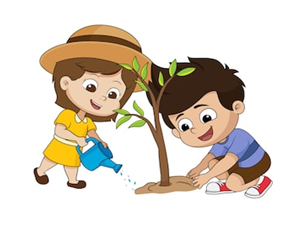 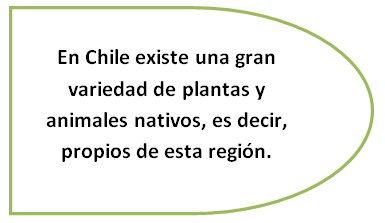 Las siguientes imágenes nos muestran animales nativos de Chile.Con la ayuda de un adulto lee el nombre de cada animal, luego transcribe y finalmente colorea.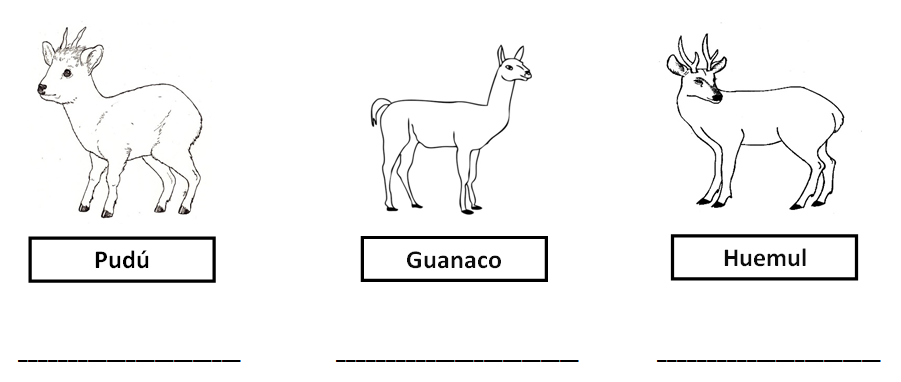 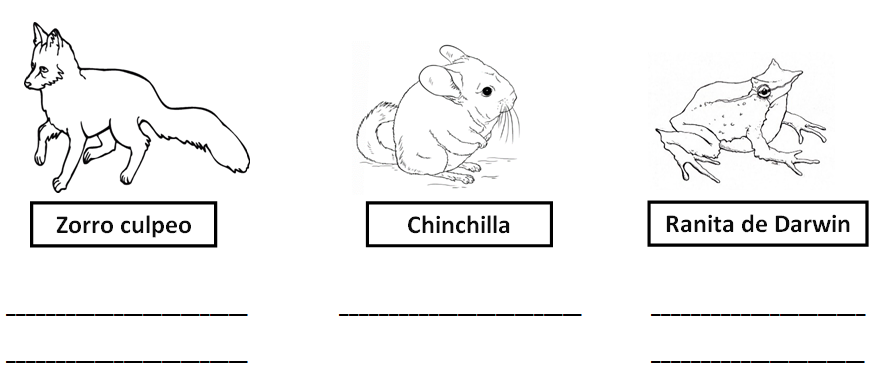 Anteriormente pudiste observar algunos animales nativos de Chile, y  ahora conocerás plantas y árboles que también son propios de nuestro país.Observa atentamente las imágenes y únelas con el nombre que le corresponde ¿Te animas?  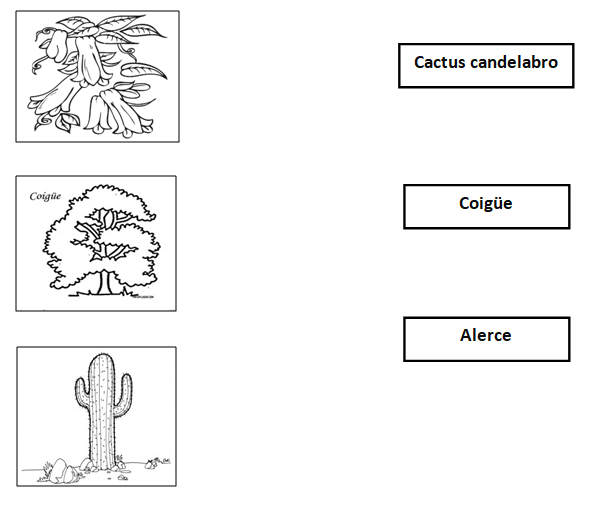 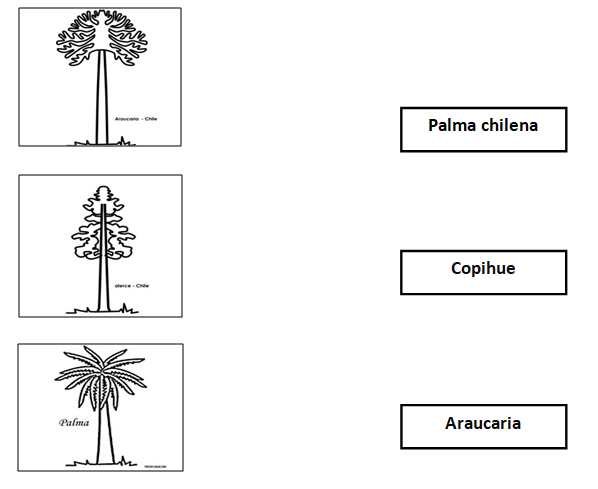 ¿Conoces algún otro animal o planta que sea propia de nuestro país?Con la ayuda de un adulto escribe sus nombres.____________________________________________________________________________________________________________________________________________________________________________________________________________________________Los animales y plantas deben cuidarse.Lee atentamente cada recuadro y colorea aquellos que manifiesten alguna forma de cuidar animales y plantas.